Задание для дистанционного обучения. 5А(ДПТ) 
(04.02.2022.)

Тема: Натюрморт на окне. 
Цели: Выполнение натюрморта в контражуре.
Задачи: Закрепление знаний о выразительных средствах живописи. Усвоение опыта постановки натюрморта. Развитие навыков компоновки, приобретение живописных навыков работы над постановкой с контражурным освещением. Поиск эмоционально выразительного решения композиции в передаче особого освещения.

Оборудование: акварель, лист А3.

Объяснение темы заданияМотив окна, как тема живописной композиции популярна среди художников на протяжении столетий. Окно на картине не только является источником света, но и часто становится центром событий.Один из ведущих теоретиков искусства эпохи Возрождения Леон Баттиста Альберти именно так и рассматривал живопись — как обозначенное границами рамы распахнутое окно в другой мир. Портреты на фоне оконного проема стали весьма популярными: на полотнах появилось ощущение пространства, а человек и природа становились единым целым, и это было одним из ключевых моментов в искусстве Ренессанса.Современные художники все чаще начали использовать в своих сюжетах, окна в сочетании с натюрмортами и пейзажами, что весьма привлекает зрителя и задает романтическое настроение. Натюрморты нам рассказывают не только о вещах, но и о жизни, быте, привычках их владельца.

Обычно, в художественной школе преподаватель ставит натюрморт, а учащиеся его исполняют. Вам предстоит составить натюрморт самостоятельно!Своеобразие работы над натюрмортом состоит в том, что его можно ставить и рисовать в различных условиях: в помещении и на улице, при солнечном освещении и искусственном. Можно бесконечно разнообразить комбинации предметов, точки зрения, условия освещения. Это даёт возможность решать многообразные развивающие и учебные задачи в умении построения композиции и развитии живописных приемов.Одним из наиболее важных выразительных средств каждой постановки является выразительное освещение. Один и тот же натюрморт при разном освещении может восприниматься неодинаково.  Освещение от естественного источника света (окна) более мягкое, а от искусственного (софита, лампы) более контрастное, резкое.Одна из задач, которая решается в натюрморте на столе- это решение освещения: предметы на подоконнике стоят против света - такой прием называется контражур (фр. contrejour против света) – вид освещения в изобразительном искусстве, при котором источник света расположен позади изображённого на картинке объекта, а потому ярко высвечивает его контуры. Если автором подразумевается, что источник света сильный, то высвечиваемая фигура изображается силуэтом. Данный художественный приём довольно популярен в живописи, так как позволяет выделить определенный элемент произведения, как правило, наиболее важный согласно мнению автора живописного полотна.Постановка натюрморта начинается с подбора предметов, согласно поставленной задаче и сюжетному замыслу.Мир вещей очень велик и многообразен. Тему для натюрморта иногда может подсказать какой-либо заинтересовавший вас предмет. Он несёт основную нагрузку, остальные подбираются уже к нему.

- На заднем плане, как правило, ставятся крупные предметы, имеющие простую лаконичную форму,- На переднем плане устанавливаются более мелкие и низкие предметы. Тщательно и детально прорисованные зёрна половинки гранат, узоры кружева, перья зелёного лука зрительно выступают вперёд и притягивают наше внимание.- Мелкие предметы на переднем плане подводят зрителя к центру композиции. Располагая композиционный центр, как бы условно, на втором плане, мы зрительно раздвигаем пространство в глубину.- В каждом натюрморте есть доминанта – организованный центр, которым может быть один главный предмет или состоять из мелких по масштабу предметов, организованных в крупное пятно. В любом случае, он обязательно должен нести смысловую и сюжетную нагрузку. Он может выделяться благодаря положению на плоскости, освещённости, контрасту форм, тона, размера, фактуры.- Правило трёх-компонентности. Идет ли речь об орнаментальной композиции, натюрморте, пейзаже, портрете или сюжетной картине, нигде нельзя сделать изображение цельным и легко воспринимаемым глазом, если в нем не будет трех компонентов: большого, среднего, маленького или светлого, среднего и темного.​ЭТАПЫ РАБОТЫ НАД НАТЮРМОРТОМ:1.Постановка натюрморта.2.Выполнение построения натюрморта на формате. В основу положен наиболее удачный ракурс. Руководствуясь этим, сначала находится общий абрис всей группы натурной постановки. Определив общее местоположение будущего изображения на формате, ведётся поиск места для каждого предмета и установлению основных пропорциональных величин между ними. Выполняется лёгкими линиями, без лишней загрузки листа.3.Выполнение работы акварельными красками.В натюрморте против света хорошо проявляется светотеневой контраст, темный силуэт, объемность слабо выражена, пространство хорошо моделируется, локальный цвет теряется, работа ведется на световых и цветовых рефлексах. Если объект находится на фоне светлого -  это и есть контражур, то предметы будут темнее по тону.Контражур придаёт натюрморту эффектность освещения, воздушность и объём. Благодаря контражуру объекты приобретают сказочный вид. Они получаются контрастные, и как будто светятся изнутри.Работа в контражуре предполагает усиленное внимание к цвету, при этом очень сложно передать ощущение истинного цветаЗадачи при создании натюрморта в контражуре - создать красивую, гармоничную композицию через отбор, детальную проработку на свету и списывание в тенях, проработка предметов в заданном состоянии, их материальности, фактуры. Возможно применение смешанной техники.  Можно использовать и метод работы «по сырому» и работу лессировками.
4. Завершение работы, обобщение. 













Примеры работ. Образцы:
  
  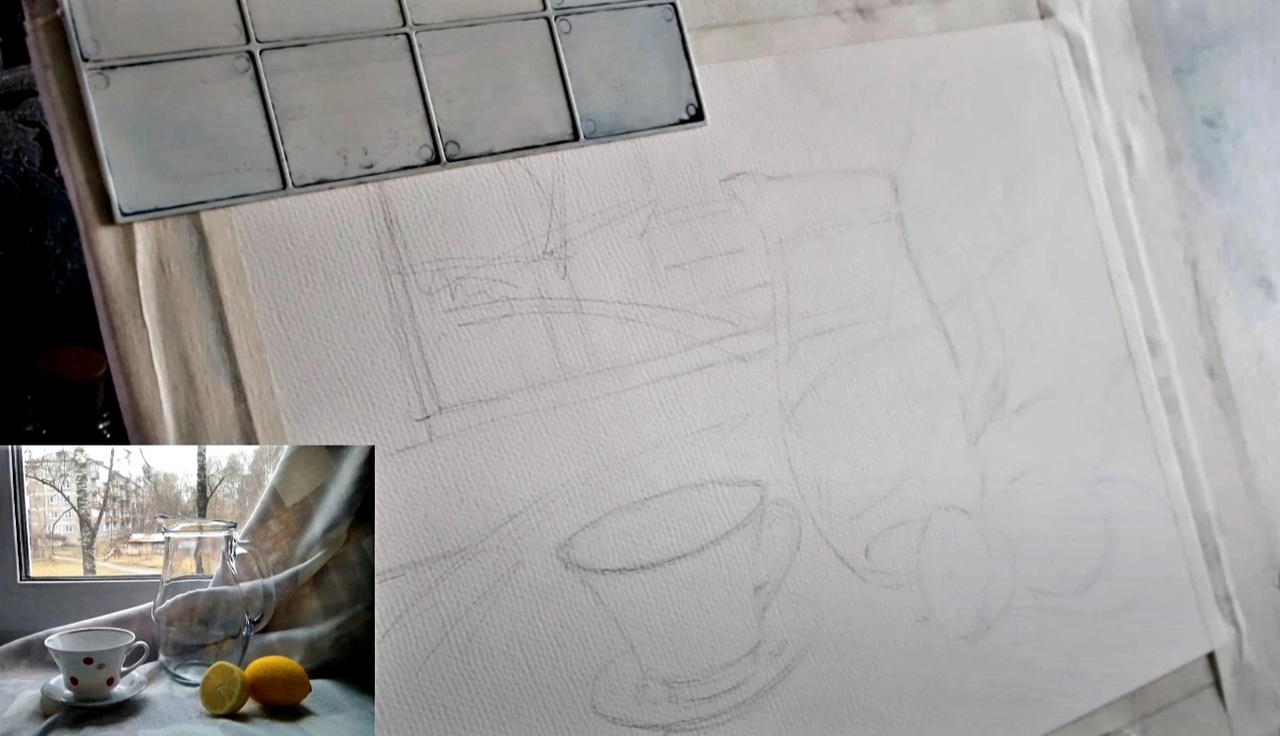 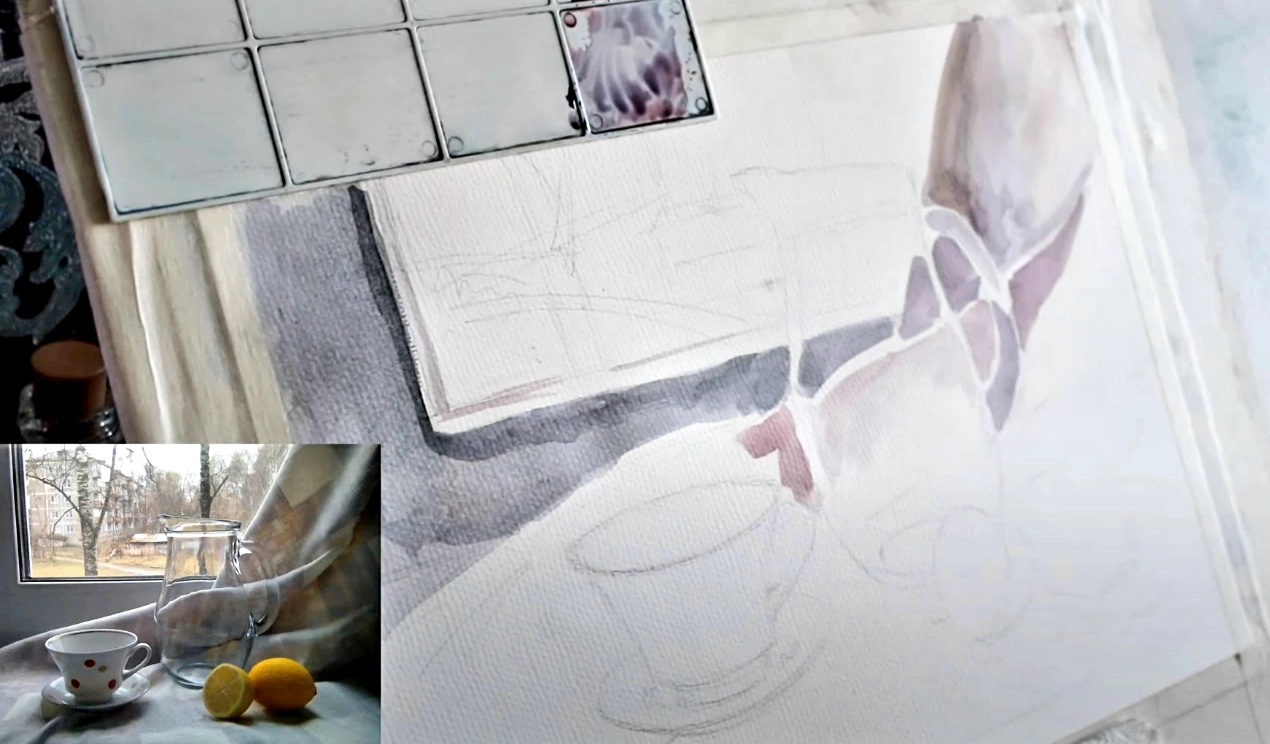 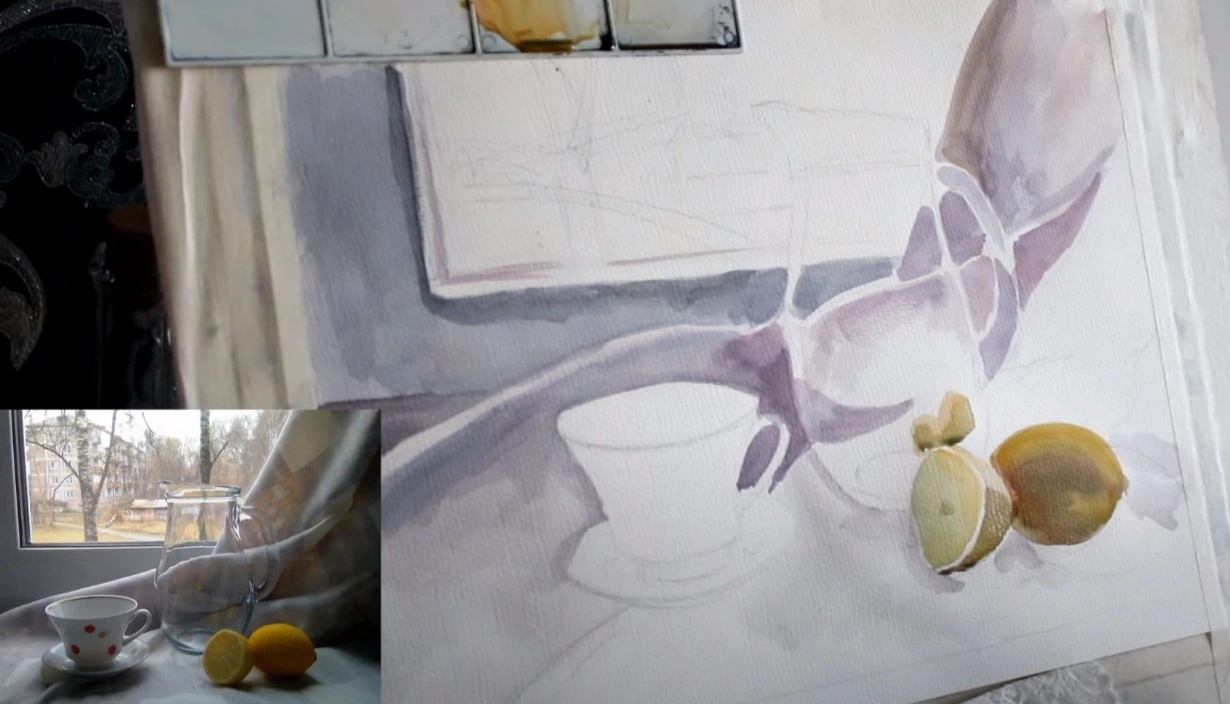 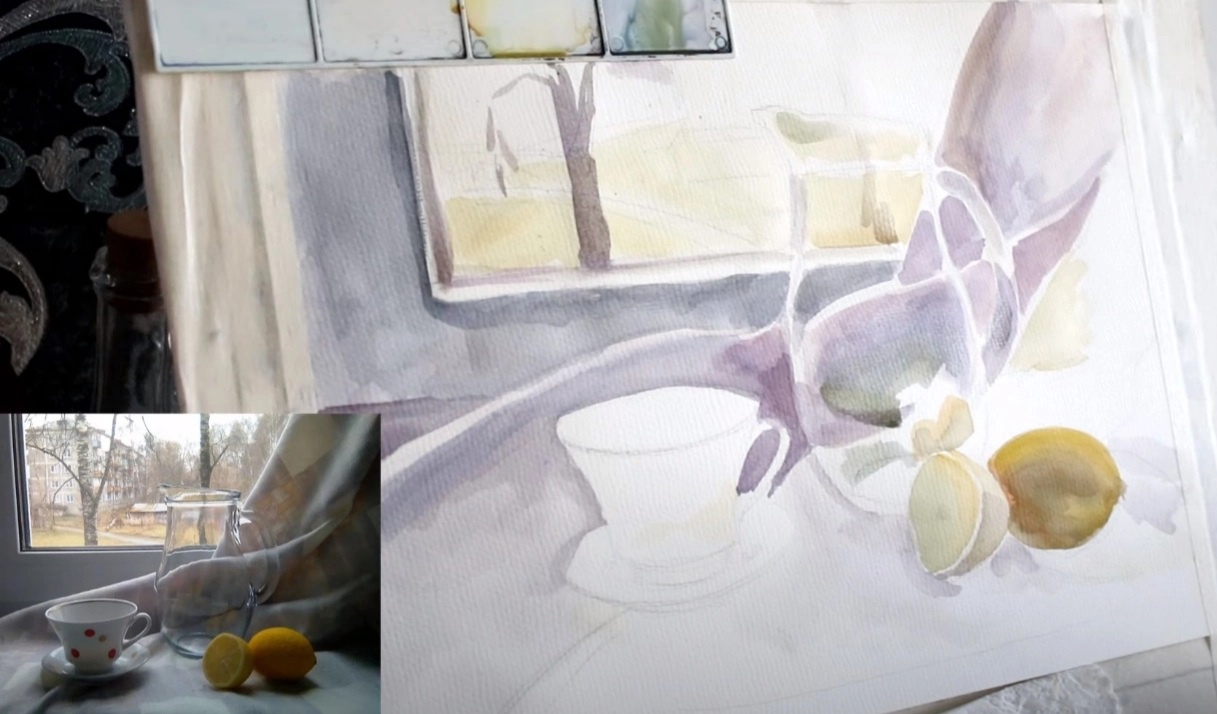 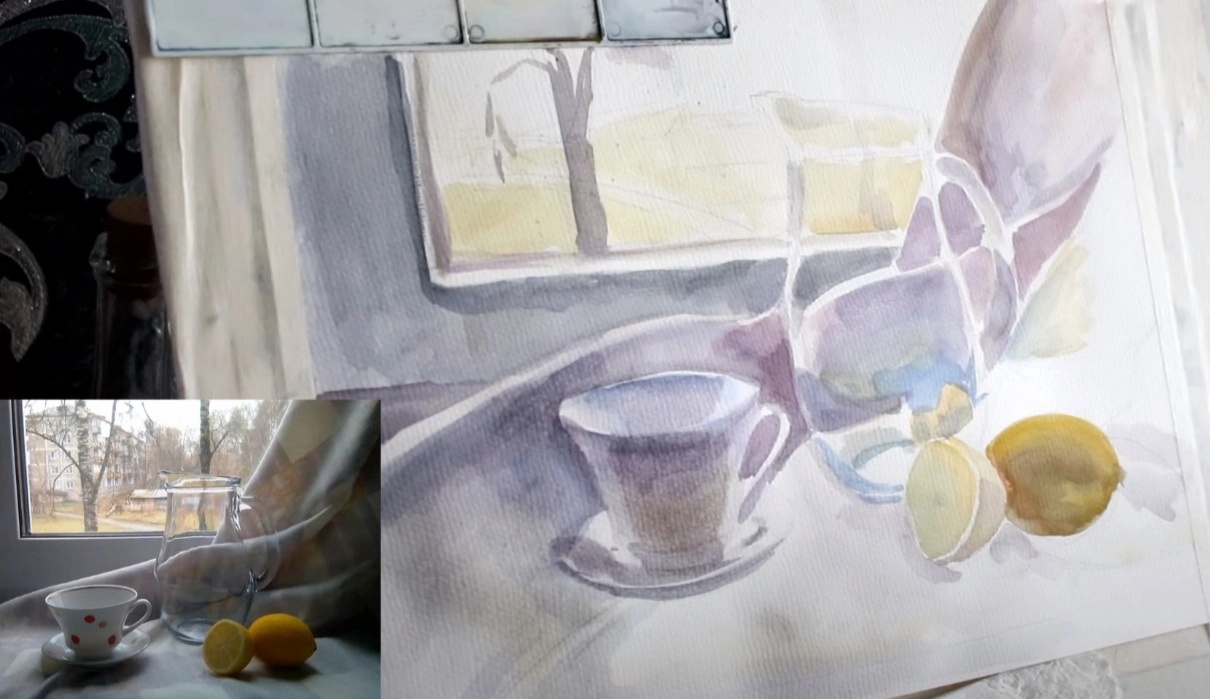 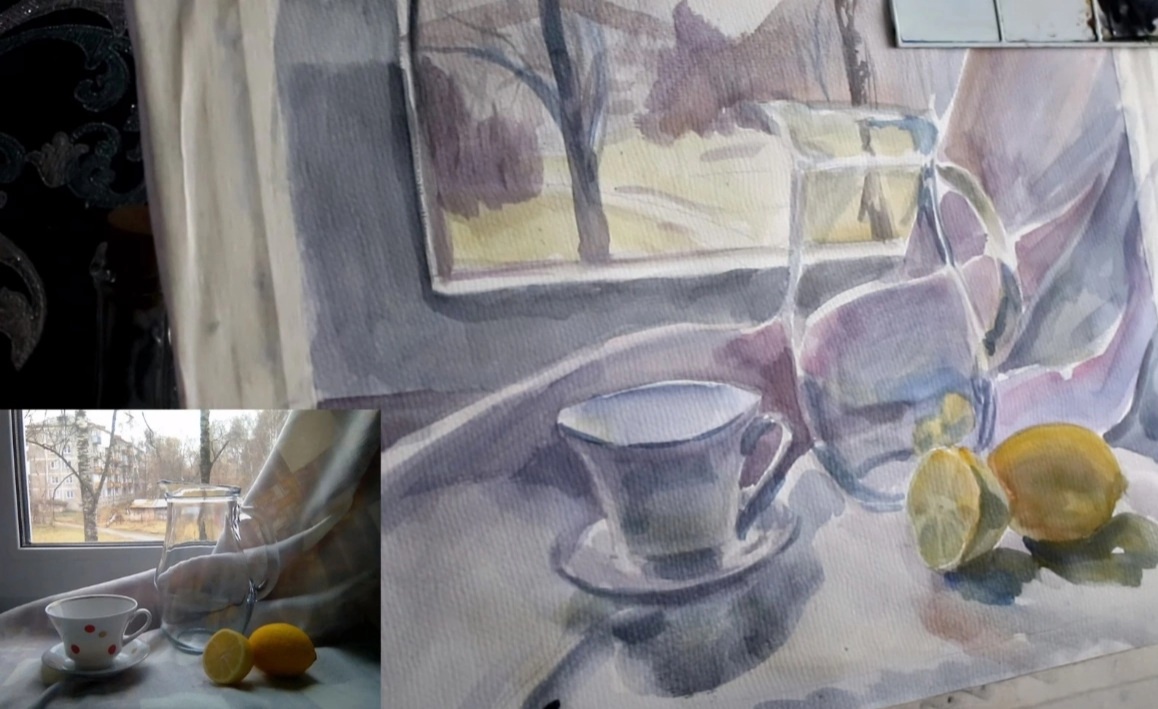 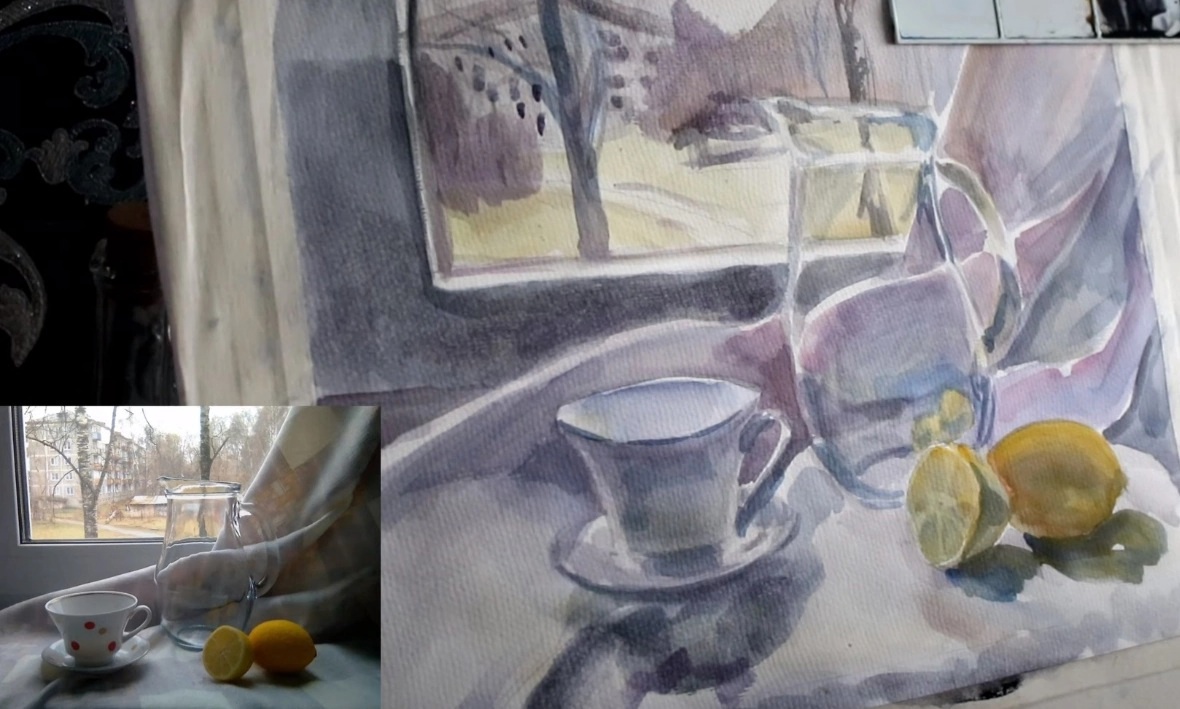 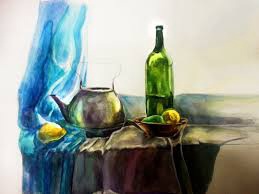 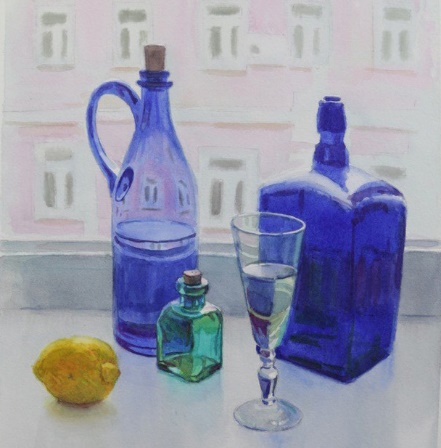 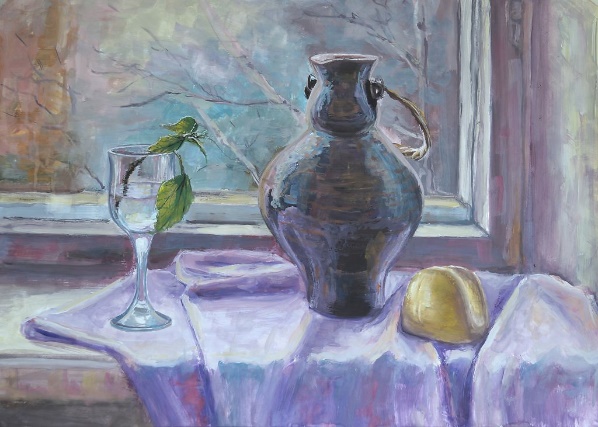 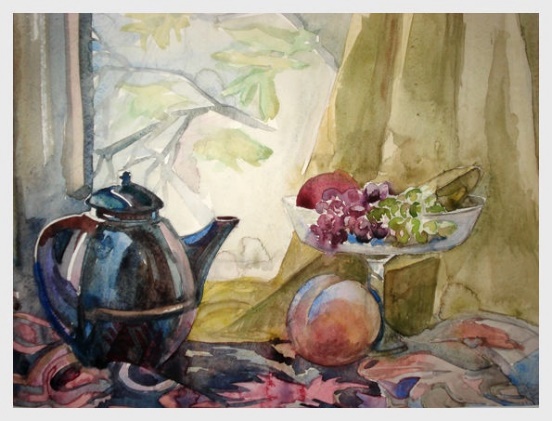 